PI5USB30216CUSB Type-C Plug Orientation (CC Pins) Detector
Table of Contents1	Introduction	22	Settings of PI5USB30216C	22.1	Port Role Setting via Pin Control Mode	22.2	Port Role Setting via I2C Control Mode	33	Processor Communication via I2C Control Mode	33.1	I2C Configuration Sequence	53.2	Power-up Sequence in I2C Control Mode with ENB tied to ground	63.3	Power-down and Power-up through ENB pin	63.4	Power-down and Power-up via Powersaving bit in I2C Control Mode	63.5	I2C Register Quick Reference Table	74	Typical Application Circuit	95	Layout Recommendation	95.1	Layout Recommendation	95.2	Layout Example	106.	Software Example	11IntroductionPericom's PI5USB30216C is a Type-C Configuration Channel (CC) logic IC.  The device implements CC pins for port attachment, detachment, cable orientation, role detection, and Type-C Current Mode control.  The device supports host only mode (Source/DFP), device only mode (Sink/UFP) and dual role port (DRP/Try.SNK DRP and Try.SRC DRP) modes with automatic configuration based on the voltage levels detected on CC pins. The device supports both pin and I2C control mode.  I2C control mode allows higher flexibility of port control and communications.Packaging: 12-contact X2QFN (1.6mmx1.6mm)Settings of PI5USB30216CThe Type-C port role of PI5USB30216C can be controlled via two modes – pin control and I2C control.  ADDR pin is used to select the desired mode. If ADDR pin is set to either high or low, I2C control is active. SDA/OUT1 and SCL/OUT2 are used for I2C transaction. ADDR is also to set the I2C address. If ADDR pin is floating, pin control mode is active. Table 1: ADDR setting2.1	Port Role Setting via Pin Control ModeDefault current host/DFP only mode, device/UFP only mode and default current Try.SNK DRP mode are available. PORT pin is used to configure the role of Type-C Port in pin control mode and the settings can be referred to the table below.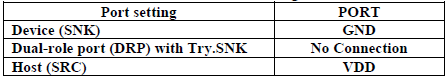 Table 2: Port Setting2.2	Port Role Setting via I2C Control ModeThe settings of port role are referred to byte2 of I2C Register Description on Pericom datasheet.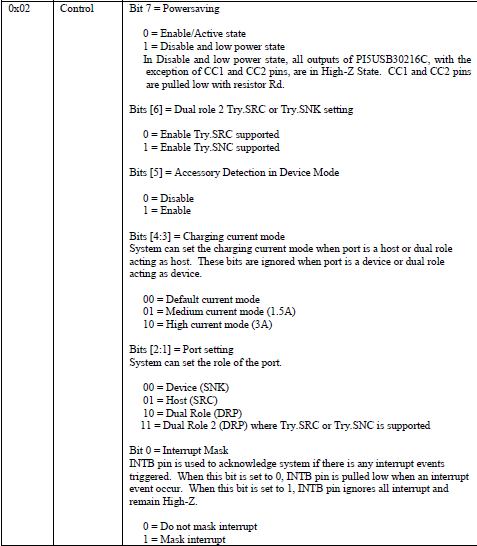 Table 3: Port Setting Register3	Processor Communication via I2C Control ModePlease noted that PI5USB30216C does not have offset byte*. All registers must be read or written sequentially from 0x01. For example, in order to read address 0x04, PI5USB30216C I2C registers must be read sequentially from 0x01, 0x02, 0x03 to 0x04. In order to write address 0x02, it must be written sequentially from 0x01 to 0x02. *Please use “I2C Transport” API instead of “I2C SMBus” API to communicate with PI5USB30216C if needed.Processor should use following procedure to process PI5USB30216C interrupt request:INTB asserted LOW, indicating Type-C port status change.Processor first masks PI5USB30216C interrupt by writing a ‘1’ to Bit 0 of Control Register(0x02).  INTB returned Hi-Z.Processor then read Register(0x01), Control Register (0x02), Interrupt Register(0x03) and CC Status Register(0x04).  Interrupt Register(0x03) indicates if an attach or detach event was detected.  All interrupt flags in Interrupt Register will be cleared after the I2C read action.  CC Status Register(0x04) is used to determine plugin details and charging profile.  Processor can configure the power and USB channels according to information in CC Status Register.Processor unmask PI5USB30216C interrupt by writing a ‘0’ to Bit 0 of Address 0x02 before ending the interrupt service routine.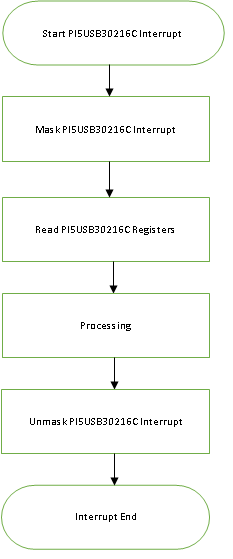 Figure 1: Suggested Flow of Processor Communication with PI5USB30216C via I2C Control Mode3.1	I2C Configuration Sequence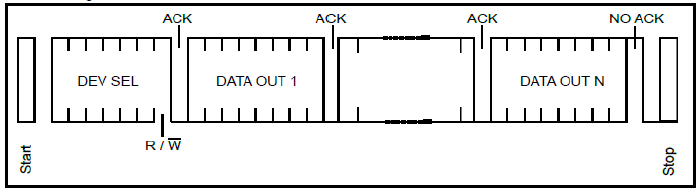 Figure 2: READ Sequence DiagramFigure 4 below is one example for read sequence at ADDR=GND and Data Reg [1:4]=20,04,01,06.Figure 3: I2C Read Sequence Sample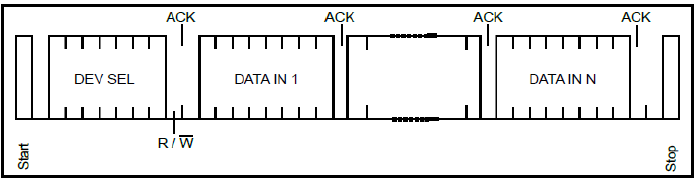 Figure 4: WRITE Sequence DiagramFigure 6 below is one example for write sequence at ADDR=GND and Data Reg [1:2]=20,05.Figure 5: I2C WRITE Sequence Sample3.2	Power-up Sequence in I2C Control Mode with ENB tied to groundThe power-up sequence for the PI5USB30216C with ENB tied to ground is as follow:1.	When system is powered off and PI5USB30216C has no VDD, CC1 and CC2 are pulled low by PI5USB30216C and the port acts as a UFP/Sink.2.	System powered on and supply VDD to PI5USB30216C.  PI5USB30216C is reset by POR.3.	PI5USB30216C in I2C control mode is always initialized as UFP only mode (Reg[0x02]=00h) regardless of PORT pin setting.4.	Write Reg[0x02]=81h5.	System can change PI5USB30216C to desired mode by writing byte2 according to “Port Setting Register” in section 2.2.	E.g. Write Reg[0x02]=46h to set the port to Try.SNK DRP default current mode.6.	PI5USB30216C monitors CC pins and VBUS for attachment and detachment.3.3	Power-down and Power-up through ENB pinThe power-down sequence for the PI5USB30216C using ENB is as follow:1.	Pull high ENB to disable PI5USB30216C.  PI5USB30216C will pull-low INTB.2.	PI5USB30216C I2C is still accessible and the system should read PI5USB30216C I2C as usual to clean the interrupt.3.	The device is in disabled state and will pull low CC1 and CC2 and the port acts as a UFP/Sink.4.	User can re-enable the part by pull low ENB pin.3.4	Power-down and Power-up via Powersaving bit in I2C Control ModeWhen ENB is low, user can put PI5USB30216C into low power state via I2C as follow:Write Reg[0x02]=81h to put the part in powersaving mode.Read PI5USB30216C I2C to clear byte3 and byte4.The device will also pull low CC1 and CC2 and the port acts as a UFP/Sink.4    User can re-enable the part by writing desired mode to byte2 according to “Port Setting Register” in section 2.2.E.g. Write Reg[0x02]=46h to set the port to Try.SNK DRP default current mode.3.5	I2C Register Quick Reference TableTable 4: Control Register (Reg[0x02]) Quick Reference TableTable 5: Interrupt Register (Reg[0x03]) Quick Reference TableTable 6: Status Register (Reg[0x04]) Quick Reference TableNote *1: The port shall draw no more than the default USB power from VBUS.*2: The port shall draw no more than 1.5A from VBUS. *3: The port shall draw no more than 3A from VBUS. *4: According to Type-C spec 1.1, the port shall not drive VBUS.4	Typical Application Circuit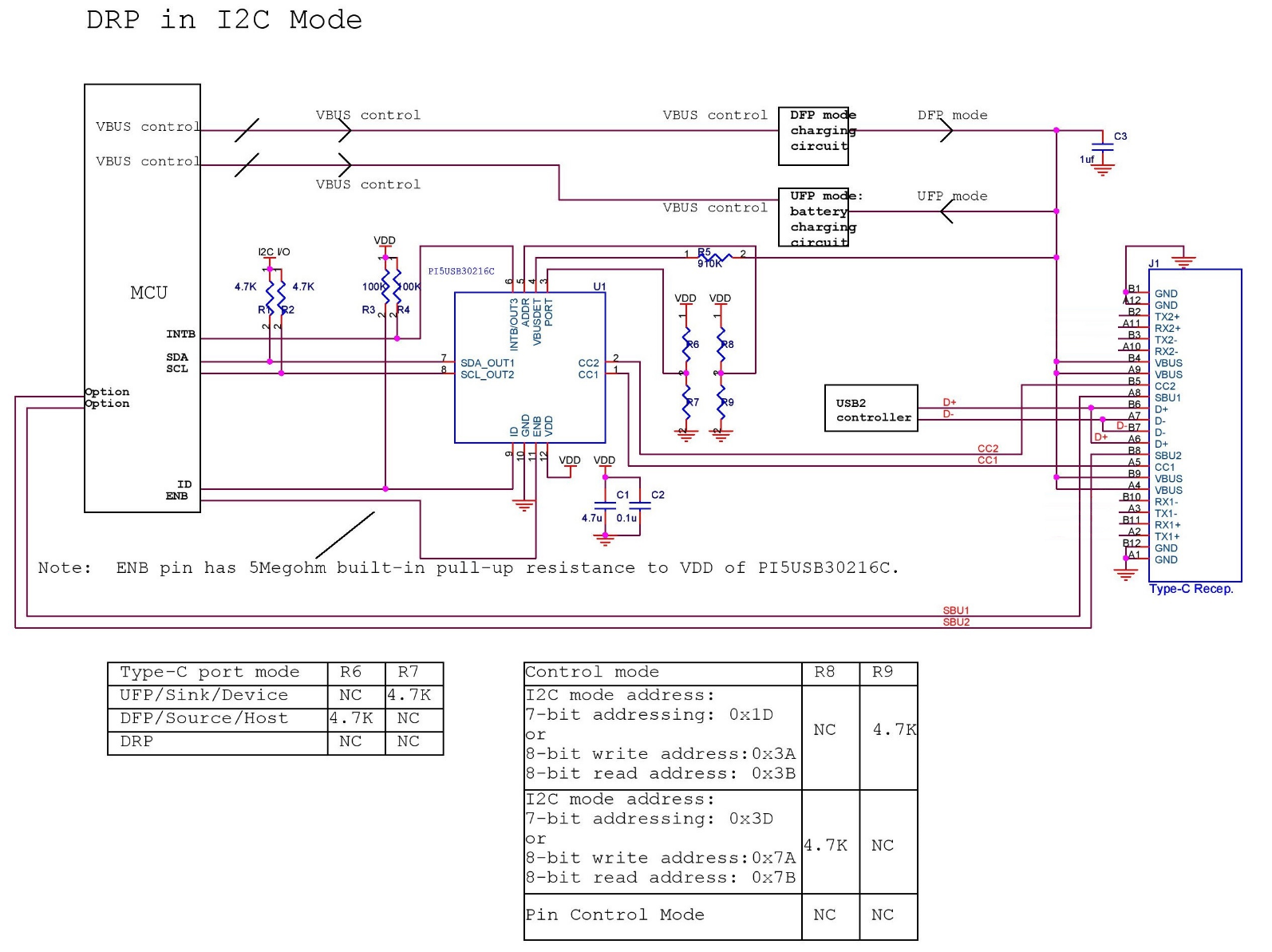 Figure 6: Typical Application Circuit of PI5USB30216C5	Layout Recommendation5.1	Layout RecommendationAt least 1pc 4.7uF and 1pc 0.1uF decoupling capacitors are recommended for VDD of PI5USB30216C.  Each decoupling capacitor should be connected to PCB power plane via shortest path.  VDD and GND pins should be
shorted to PCB power planes via shortest paths.At least 1uF decoupling capacitor is recommended at VBUS.5.2	Layout Example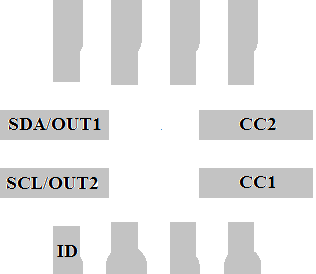 Figure 7: PI5USB30216C Layout6.	Software Examplechar i2c_read_buf[4]={0x00,0x00,0x00,0x00};char i2c_write_buf[2]={0x00,0x00};void PI5USB30216C_INTN_handler (void){	char int_status = 0x00;		 //Interrupt status;	char cc_status =0x00;	char port_status=0x00;	char control_status;	i2c_write_buf[1]=0x47;	//Mask PI5USB30216C interrupt.  E.g. in Try.SNK DRP mode, write Reg[0x02]=47h	PI5USB30216C_i2c_write(PI5USB30216C_slaveAddr,i2c_write_buf,2);	PI5USB30216C_i2c_read(PI5USB30216C_slaveAddr, i2c_read_buf, 4);    //Read PI5USB30216C registers when Interrupt occurred	control_status=i2c_read_buf[1];	int_status = i2c_read_buf[2];	if(int_status&0x02)	{		printf("Unpluged.\n");		switch_off_VBUS_PWR();	//CPU switch off the VBUS power supply when port unpluged						//Per TypeC spec, Source removes VBUS and reaches vsafe0V within 650ms. 	}	if(int_status&0x01) 	printf("Plug in.\n");	cc_status = i2c_read_buf[3];	if(cc_status&0x01)	 printf("CC1 connected.\n");	if(cc_status&0x02)	 printf("CC2 connected.\n");	port_status = (i2c_read_buf[3]>>2)&0x07;	if((cc_status&0x01)|(cc_status&0x02))	{		switch(port_status)		{		case 1:			printf("Device plug in.\n");			switch_on_VBUS_PWR(); //CPU switch on the VBUS power supply when UFP/Device plug in.			break;		case 2:			printf("Host plug in.\n");			break;		case 3:			printf("Audio Adapter Accessory plug in.\n");			break;		case 4:			printf("Debug Accessory plug in.\n");			break;		case 5:			printf(Device plug in with active cable.\n”);			switch_on_VBUS_PWR(); //CPU switch on the VBUS power supply when UFP/Device plug in.			break;		default:			break;				}	}	i2c_write_buf[1]=0x46;	//Unmask PI5USB30216C interrupt.  E.g. in Try.SNK DRP mode, write Reg[0x02]=46h	PI5USB30216C_i2c_write(PI5USB30216C_slaveAddr,i2c_write_buf,2);}void Initial_prog(void){	i2c_write_buf[1]=0x81;	//Reset	PI5USB30216C_i2c_write(PI5USB30216C_slaveAddr,i2c_write_buf,2);	delay(10);	i2c_write_buf[1]=0x46;	//Support Try.SNK DRP mode	PI5USB30216C_i2c_write(PI5USB30216C_slaveAddr,i2c_write_buf,2);	set_ENB_low(); 	 //Enable the PI5USB30216C when ENB pin by GPIO control}Void Power_off(void){	//If power-down via powersaving bit	i2c_write_buf[1]=0x81;	//Enter Power_saving mode when CPU power off	PI5USB30216C_i2c_write(PI5USB30216C_slaveAddr,i2c_write_buf,2);delay(10);/////If power-down via ENB pinset_ENB_High(); 	 //Disable PI5USB30216C via ENB pindelay(10);////System should read byte3 and byte4 to clear them regardless of power-down methodPI5USB30216C_i2c_read(PI5USB30216C_slaveAddr, i2c_read_buf, 4);   }ADDR pinI2C address formatI2C addressADDR=GND7-bit addressing0x1DADDR=GND8-bit addressWrite:0x3A;  Read:0x3BADDR=VDD7-bit addressing0x3DADDR=VDD8-bit addressWrite:0x7A;  Read:0x7BADDR=FLOATPin control modePin control modeReg[0x02]PI5USB30216C Operating ModeCC1/2 voltage when unattachedID pin00hSink/UFP;  No accessory supportGND“H”01hSink/UFP;  No accessory support; Mask InterruptGND“H”02hSource/DFP;  Default USB PowerVDD“L” whenUFP isattached03hSource/DFP;  Default USB Power; Mask InterruptVDD“L” whenUFP isattached04hDRP; Default USB PowerToggle between VDD and GND“L” whenUFP isattached05hDRP; Default USB Power; Mask InterruptToggle between VDD and GND“L” whenUFP isattached06hTry.SRC DRP; Default USB PowerToggle between VDD and GND“L” whenUFP isattached07hTry.SRC DRP; Default USB Power; Mask InterruptToggle between VDD and GND“L” whenUFP isattached0AhSource/DFP;  1.5A Type-C Current ModeVDD“L” whenUFP isattached0BhSource/DFP;  1.5A Type-C Current Mode; Mask InterruptVDD“L” whenUFP isattached0ChDRP;  1.5A Type-C Current ModeToggle between VDD and GND“L” whenUFP isattached0DhDRP;  1.5A Type-C Current Mode; Mask InterruptToggle between VDD and GND“L” whenUFP isattached0EhTry.SRC DRP;  1.5A Type-C Current ModeToggle between VDD and GND“L” whenUFP isattached0FhTry.SRC DRP;  1.5A Type-C Current Mode; Mask InterruptToggle between VDD and GND“L” whenUFP isattached12hSource/DFP;  3A Type-C Current ModeVDD“L” whenUFP isattached13hSource/DFP;  3A Type-C Current Mode; Mask InterruptVDD“L” whenUFP isattached14hDRP;  3A Type-C Current ModeToggle between VDD and GND“L” whenUFP isattached15hDRP;  3A Type-C Current Mode; Mask InterruptToggle between VDD and GND“L” whenUFP isattached16hTry.SRC DRP;  3A Type-C Current ModeToggle between VDD and GND“L” whenUFP isattached17hTry.SRC DRP;  3A Type-C Current Mode; Mask InterruptToggle between VDD and GND“L” whenUFP isattached46hTry.SNK DRP; Default USB PowerToggle between VDD and GND“L” whenUFP isattached47hTry.SNK DRP; Default USB Power; Mask InterruptToggle between VDD and GND“L” whenUFP isattached4EhTry.SNK DRP;  1.5A Type-C Current ModeToggle between VDD and GND“L” whenUFP isattached4FhTry.SNK DRP;  1.5A Type-C Current Mode; Mask InterruptToggle between VDD and GND“L” whenUFP isattached56hTry.SNK DRP;  3A Type-C Current ModeToggle between VDD and GND“L” whenUFP isattached57hTry.SNK DRP;  3A Type-C Current Mode; Mask InterruptToggle between VDD and GND“L” whenUFP isattached20hSink/UFP;  Support accessoryToggle between VDD and GND“H”21hSink/UFP;  Support accessory; Mask InterruptToggle between VDD and GND“H”Reg[0x03]PI5USB30216C Attach/Detach Event 00hNo attach or detect event occurred since last I2C read.01hAttach event occurred since last I2C read.02hDetach event occurred since last I2C read.Reg[0x04]Type-C Port StatusPlug PositionCC1 VoltageCC2 VoltageID00hUnattached; The port shall not drive VBUS.---H05h/15hAttached to a Sink/UFP; The port shall drive VBUS.CC1Default Host: 0.4V-L05h/15hAttached to a Sink/UFP; The port shall drive VBUS.CC11.5A Host:0.9V -L05h/15hAttached to a Sink/UFP; The port shall drive VBUS.CC13A Host: 1.7V-L06h/16hAttached to a Sink/UFP; The port shall drive VBUS.CC2-Default Host: 0.4VL06h/16hAttached to a Sink/UFP; The port shall drive VBUS.CC2-1.5A Host:0.9V L06h/16hAttached to a Sink/UFP; The port shall drive VBUS.CC2-3A Host: 1.7VL0FhAttached to an audio accessory. *4Accessory0.1V0.1VH13hAttached to a debug accessory. *4Accessory0.4V0.4VH8FhAttached to a charge-through audio accessoryAccessory0.1V0.1VH93hAttached to a debug accessory and VBUS is detected. *4Accessory0.4V0.4VHA9hAttached to a Host; *1CC10.9V-HAAhAttached to a Host; *1CC2-0.9VHC9hAttached to a Host; *2CC10.9V-HCAhAttached to a Host; *2CC2-0.9VHE9hAttached to a Host; *3CC11.7V-HEAhAttached to a Host; *3CC2-1.7VH